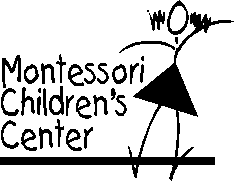                                                                                                      of Allen Park______________________________________________________________________________________________APPLICATION FOR ADMISSIONCHILD’S LEGAL NAME ______________________________________________________________ NICKNAME _______________________                                                           last                               first                                   middleDATE OF BIRTH _____________________________    BOY ___ GIRL ___  GRADE ______ TELEPHONE______________________________ADDRESS __________________________________________________  CITY _____________________________________ZIP_____________Child lives with:  ( ) Mother ( ) Father ( ) Stepmother ( ) Stepfather ( ) other - Relationship _____________________________________________A court order must be presented before either parent may restrict the other parent from picking up a child. Parents: ( ) Married ( ) Separated ( ) Divorced ( ) Mother Deceased ( ) Father Deceased  Financial Responsibility for the child will be assumed by: _______________________________________________________________________							  Name & Address (if different)Correspondence regarding this application should be addressed to: ________________________________________________________________									  Name & Address (if different)                 Father, Stepfather, Male Guardian (Circle one)	                                      Mother, Stepmother, Female Guardian (Circle one)Full Name______________________________________________        Full Name __________________________________________________Address (if different) _____________________________________	      Address (if different) __________________________________________Telephone (if different) ___________________________________	      Telephone (if different) ________________________________________Cell Number ___________________________________________	      Cell Number ________________________________________________Drivers License _________________________________________        Drivers License _______________________________________________Occupation______________________________________________	      Occupation __________________________________________________Employer ______________________________________________	      Employer ___________________________________________________Employer Address _______________________________________	      Employer Address ____________________________________________Business Telephone ______________________________________	      Business Telephone ___________________________________________Email address ___________________________________________	      Email address ________________________________________________Previous schools/childcare experiences: ______________________________________________________________________________________How did you learn about our school? ________________________________________________________________________________________MY CHILD WILL ATTEND:   () INFANT       		() TODDLER         			( )  PRESCHOOL/KINDERGARTEN  		             8 wks. – 18 mo.     		19 – 36 mo.	                     	3 – 5 years			  Half Day: Preschool or Kindergarten  ( )    A.M. 9:00 a.m. - 11:30 p.m.    or     ( )      P.M. 1:00 p.m. - 3:30 p.m.  ( )  Full Day 9:00 a.m. - 3:30 p.m.  	 ( )   Extended Day: 7:00 a.m. - 5:45 p.m.  	Does your preschool child nap?    Yes ( )    No ( )APPLICATION FEES: Infant – Toddler: $100.00   New Students:  $300.00        Returning Students:    before April 1  $250.00    after May 1  $300.00                               ($200.00 of student’s application fee is the first tuition payment)ALL APPLICATION FEES ARE NONREFUNDABLE AND MUST ACCOMPANY THIS APPLICATION FOR ADMISSION.PARENT HANDBOOK:  Once application for admission has been returned and child is enrolled, I will review the Parent Handbook of MCCAP. I will return the signed Statement Acknowledging Parent’s Receipt of Handbook conceding that I understand and agree with the policies and procedures and accept the conditions and terms therein. The Parent Handbook is available at www.montessorichildcenter.com or you may request a hard copy from the secretary. PARENT OR GUARDIAN SIGNATURE _________________________________________________________________DATE______________